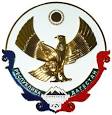 РЕСПУБЛИКА ДАГЕСТАНМКОУ «ЛЕНИНАУЛЬСКАЯ СРЕДНЯЯ ОБЩЕОБРАЗОВАТЕЛЬНАЯ ШКОЛА №2 ИМЕНИ ГЕРОЯ РОССИЙСКОЙ ФЕДЕРАЦИИ ЮРИЯ САЛИМХАНОВА»                                                                                     368155 Казбековский район, с. Ленинаул, e-mail – leninaul2school@mail.ru,сайт школы - https://s2lnn.siteobr.ru/Дополнительная общеразвивающаяпрограммавнеурочной деятельности«Основы молекулярной генетики»Возраст обучающихся: 14-16летНормативный срок освоения программы: 1 годСоставитель:Игитова  Зарема  Магомедовнаучитель биологии(высшая  квалификационная  категория)с. Ленинаул2021 г.Пояснительная записка    Рабочая программа  внеурочной деятельности составлена на основе:Требований к результатам  освоения образовательной программы среднего общего образованияна основе Федерального государственного образовательного стандарта среднего общего образования  ООП ООО учебного плана  МКОУ «Ленинаульская СОШ  № 2»Данная программа рассчитана на 34 часа  - 1 час в неделю   Программа  «Основы молекулярной биологии» предназначена для подготовки старшеклассников, избравший естественнонаучный профиль.         Данный курс создаёт условия для знакомства учащихся со специальностями, существующих в области молекулярной биологии.     Курс должен читаться после того, как учащиеся ознакомятся с химическим составом и особенностями строения клетки, а также с основами классической генетики    Деятельность курса «Основы молекулярной биологии» направлен на расширение и углубление содержания профильного курса «Биология» и его разделов: «Основы цитологии», «Основы генетики», на формирование представлений о первостепенном значении подходов, определяемых молекулярным уровнем исследований.     Из курса учащиеся узнают об использовании новейших методов молекулярной биологии, позволяющих увидеть особенности процессов, протекающих в клетке, и единство принципов их функционирования; ознакомятся с молекулярно-биологическими исследованиями в области изучения механизмов передачи наследственности, природы генов и механизмов передачи наследственных признаков из поколения в поколение.        Особое внимание при этом должно быть уделено достижениям в области проекта «Геном», позволившим установить полную последовательность нуклеотидов ДНК генома человека. Данный курс может способствовать удовлетворению познавательных интересов учащихся, интересующихся данной областью профессиональной деятельности человека.Задачи курса: - Способствовать расширению и углублению знаний учащихся в области цитологии и биохимии клетки, генетики.- Охарактеризовать молекулярную генетику как важную часть молекулярной биологии; ознакомить учащихся с задачами, методами и значением молекулярной биологии и, как следствие, молекулярной генетики.- Формировать представления о молекулярной биологии как сфере профессиональной деятельности.- Способствовать развитию познавательных умений (наблюдение, абстрагирование, систематизация, дедукция, установление связи между формами и функциями, решение проблем), умений практического характера (добыватьинформацию, овладеть языком науки и приемами обращения с живыми системами и техническими устройствами).Планируемые результаты.Выпускник научится: - пользоваться научными методами для распознания биологических проблем; давать научное объяснение биологическим фактам, процессам, явлениям, закономерностям, их роли в жизни организмов и человека;-проводить наблюдения за живыми объектами, собственным организмом; описывать биологические объекты, процессы и явления; ставить несложные биологические эксперименты и интерпретировать их результаты.-Выпускник овладеет системой биологических знаний – понятиями, закономерностями, законами, теориями, имеющими важное общеобразовательное и познавательное значение; сведениями по истории становления биологии как науки.-Выпускник освоит общие приемы: оказания первой помощи; рациональной организации труда и отдыха; выращивания и размножения культурных растений и домашних животных, ухода за ними; проведения наблюдений за состоянием собственного организма; правила работы в кабинете биологии, с биологическими приборами и инструментами.-Выпускник приобретет навыки использования научно-популярной литературы по биологии, справочных материалов (на бумажных и электронных носителях), ресурсов Интернета при выполнении учебных задач.выделять существенные признаки биологических объектов (вида, экосистемы, биосферы) и процессов, характерных для сообществ живых организмов;аргументировать, приводить доказательства необходимости защиты окружающей среды;аргументировать, приводить доказательства зависимости здоровья человека от состояния окружающей среды;осуществлять классификацию биологических объектов на основе определения их принадлежности к определенной систематической группе;раскрывать роль биологии в практической деятельности людей; роль биологических объектов в природе и жизни человека; значение биологического разнообразия для сохранения биосферы;объяснять общность происхождения и эволюции организмов на основе сопоставления особенностей их строения и функционирования;объяснять	механизмы	наследственности	и	изменчивости,	возникновения	приспособленности,	процесс видообразования;различать по внешнему виду, схемам и описаниям реальные биологические объекты или их изображения, выявляя отличительные признаки биологических объектов;сравнивать биологические объекты, процессы; делать выводы и умозаключения на основе сравнения;устанавливать взаимосвязи между особенностями строения и функциями органов и систем органов;использовать методы биологической науки: наблюдать и описывать биологические объекты и процессы; ставить биологические эксперименты и объяснять их результаты;знать и аргументировать основные правила поведения в природе; анализировать и оценивать последствия деятельности человека в природе;описывать и использовать приемы выращивания и размножения культурных растений и домашних животных, ухода за ними в агроценозах;находить в учебной, научно-популярной литературе, Интернет-ресурсах информацию о живой природе ориентироваться в системе познавательных ценностей – воспринимать информацию биологического содержания в научно-популярной литературе, средствах массовой информации и Интернет-ресурсах, критически оценивать полученную информацию, анализируя ее содержание и данные об источнике информации;создавать собственные письменные и устные сообщения о биологических явлениях и процессах на основе нескольких источников информации, сопровождать выступление презентацией, учитывая особенности аудитории сверстников. понимать экологические проблемы, возникающие в условиях нерационального природопользования, и пути решения этих проблем;анализировать и оценивать целевые и смысловые установки в своих действиях и поступках по отношению к здоровью своему и окружающих, последствия влияния факторов риска на здоровье человека;ориентироваться в системе моральных норм и ценностей по отношению к объектам живой природы, собственному здоровью и здоровью других людей (признание высокой ценности жизни во всех ее проявлениях, экологическое сознание, эмоционально-ценностное отношение к объектам живой природы);создавать собственные письменные и устные сообщения о современных проблемах в области биологии и охраны окружающей среды на основе нескольких источников информации, сопровождать выступление презентацией, учитывая особенности аудитории сверстников;работать в группе сверстников при решении познавательных задач связанных с теоретическими и практическими проблемами в области молекулярной биологии, генетики, экологии, биотехнологии, медицины и охраны окружающей среды, планировать совместную деятельность.Формы работыПреобладает лекционно-семинарская форма занятий и самостоятельная работа с дополнительной литературой, исследовательская работа, проектная деятельность. Предполагается выполнение практических работ: «Моделирование  структуры ДНК из нуклеотидов», «Определение строения молекулы белка по структуре молекулы ДНК и наоборот»«Зависимость между изменениями триплексного состава ДНК и последовательностью аминокислот в полипептиде»Содержание курса « Основы молекулярной биологии»     Молекулярная биология. Молекулярная биология как раздел науки, изучающий функционирование живых организмов сквозь призму химической структуры входящих в их состав молекул и атомов. Объекты молекулярной биологии.Подходы к изучению молекулярной биологии (морфологический, химический, экспериментальный). Методымолекулярной биологии (микроскопия, дифракция рентгеновских лучей на волокнах, рентгеновская кристаллография фракционирование клеточного содержимого, хроматография, метод изотопного мечения, технология рекомбинантных ДНК).      Сравнительная характеристика биополимеров. Строение белков. Эволюция белков. Серповидноклеточная анемия. Строение нуклеиновых кислот. Упаковка генетического материала. Сфероидальная намотка. Сверхспиральная ДНК.Стабилизация компактных форм ДНК. Упаковка ДНК в клетках прокариот и эукариот. Организация генов. Структурный ген.    Биологическая функция белков. Белки в роли ферментов. Принципы действия ферментов. Субстрат. Активный центр фермента. Специфичность фермента. Активированный комплекс. Ингибиторы: виды и значение. Регуляция ферментной активности. Белки, участвующие в регуляции процессов репликации, транскрипции и трансляции.    Биологические функции нуклеиновых кислот. Кризис молекулярной биологии. Основы репликации. Репарация ДНК. Транскрипция. Генетический код. Трансляция генетического кода.      Структура и эволюция генома вирусов и фагов. Характеристика вирусов. Происхождение вирусов, биологическая роль вирусов. Типы генетического материала вирусов, механизм репликации.   Сравнительная характеристика структур геномов прокариот и эукариот. Хромосомы прокариот (независимые гены, транскриптоны, опероны). Плазмиды. Структурные гены эукариотических клеток (независимые гены,повторяющиеся гены, кластеры генов), интроны. Хромосомные структурные белки. ДНК и рак. Онкогены и анти онкогены; геном человека. ДНК митохондрий и хлоропластов, заболевания, связанные с митохондриями. Регуляция транскрипции у прокариот и эукариот.    Синтез и процессинг РНК. Факторы транскрипции. РНК-полимеразы и их назначение. Предшественники информационной РНК. Сплайсинг рибосомальной РНК. Генная инженерия: клонирование клеток. Опасна ли генная инженерия? Генная инженерия и фармакология. Клонирование генов. Синтез ДНК копий. Вектор. Рестриктазы. Лигирование. Трансфомация . Скрининг. «Основы генетического анализа»Генетический анализ-совокупность методов генетики. Цели генетического анализа. Задачи генетического анализа.Основные понятия генетики и их взаимосвязь: наследственность, ген, генотип, генотипическая среда, признак, фенотип.Роль генотипической среды и факторов внешней среды в проявлении признака. Плейотропия, экпрессивность ипенетрантность- показатели роли генотипической и внешней среды в проявлении признака. Генетические коллекции.Линии- анализаторы. Банки генов. Хранение генетических коллекций. Основные методы генетического анализа и некоторые особенности их применения. Значение международного проекта « Геном человека» в создании новых методов молекулярно-генетического анализа ДНК. Статистические методы. Общая генетика. Модельные объекты, особенности модельных объектов. Дрозофила - один из модельных объектов генетики.  Типы скрещивания и их назначение. Типы наследования простых признаков. Взаимодействие генов. Анализирующее скрещивание. Причины, по которым , расщепление	генов может не соответствовать тому, то ожидается теоретически. Работа с дрозофилой. Роль генетических коллекций линий дрозофилы в генетическом анализе.         Вероятностный характер расщепления признаков. Методы, дающие возможность выявить соответствие расщепления полученного в опыте, с теоретически ожидаемым расщеплением.Свободное комбинирование двух аутосомных признаков. Решение задач на полигибридное скрещивание.Определение типов гамет, фенотипов, генотипов второго поколения без решетки Пеннета. Решение задач на полигибридное скрещивание, используя математические методы.Наследование признаков, сцепленных с полом, наследование сложных признаков. Типы взаимодействия неаллельных генов. Комплементарность, эпистаз ,полимерия. Решение задач.Определение числа генов ,контролирующих признак. Множественный аллелизм.Сцепленное наследование и кроссинговер. Определение процента кроссиновера, группы сцепления, установление локуса искомого гена в хромосоме. Генетические карты хромосом. Значение международного проекта « Геномчеловека» в разработке новых методов работы с молекулами ДНК.Цитогенетический метод. Кариотип и идиограмма хромосом человека. Группы хромосом. Выявление аномалий.Генетические закономерности в популяциях. Закон Харди- Вайнберга. Факторы, нарушающие равновесия в панмиктических популяциях. Составление моделей, решение задач. Зачет.Тематическое  планирование курса  «Молекулярные основы биологии»Принята на заседаниипедагогического советаПротокол №___от «___» ______20__года«Утверждаю»Руководитель образовательной организации_________Зияродинова Н. Р.Приказ №___от «___» ______20__года№ТемаКоличествочасовКоличествочасов№Тематеорияпрактика1Объекты изучения молекулярной	биологии.0,50,52Методы молекулярной биологии0,50,53Строение белков. Эволюция белков.0,50,54.Строение нуклеиновых кислот0,50,55Упаковка генетического материала в клетках прокариот и эукариот.0,50,56.Организация генов.  Структурные гены.0,50,57.Белки в роли ферментов.0,50,58.Регуляция ферментативной активности. Ингибиторы: виды и значение.0,50,59Белки, участвующие в регуляции процессов репликации, транскрипции,трансляции.0,50,510Биологические функции нуклеиновых кислот.0,50,511Характеристика вирусов, происхождение вирусов0,50,512Типы генетического материала вирусов, механизмы репликации.0,50,513Сравнительная характеристика структур геномов прокариот и эукариот.0,50,514.ДНК и рак, онкогены.0,50,515Заболевания, связанные с митохондриями.0,50,516Синтез и процессинг РНК0,50,517Генная инженерия и фармакология. Клонирование генов. Опасна ли генная инженерия?0,50,518Задачи  генетического анализа119Основные методы генетического анализа120Типы скрещивания и их назначение.121Роль генетических коллекций линий дрозофилы в генетическом анализе.0,50,522Вероятностный  характер  расщепления признаков123Свободное  комбинирование двух аутосомных признаков124Определение гамет, фенотипов и генотипов125Наследование признаков, сцепленных с полом126Наследование сложных признаков127-28Определение числа генов, контролирующих признак.2229-30Сцепленное наследование и кроссинговер2231Проект « Геном человека»132Цитогенетический метод0,50,533-34Генетические закономерности в популяциях2Итого34 ч